Insert the name, address and occupation of person making the declarationSet out matter declared to in numbered paragraphsCommonwealth of Australia STATUTORY DECLARATIONStatutory Declarations Act 1959I,1	Occupation: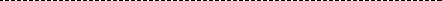 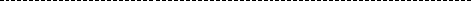 of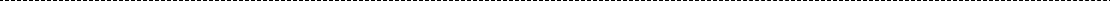 make the following declaration under the Statutory Declarations Act 1959:2	1.  The solar water heater the subject of this statutory declaration (including its model and volumetric storage capacity), and the premises at which it is to be installed, are:Volumetric storageBrand:	Model:capacity (Litres):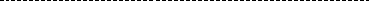 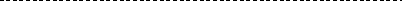 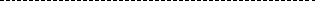 Tank serial numbers: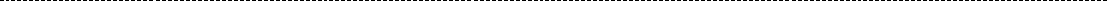 Installation address:The purposes for which the solar water heater system, and the hot water produced by the heater, are to be used are:The volumetric storage capacity of the heater is appropriate for the premises at which the heater is to be installed and the purposes for which the heater, and the hotwater produced by the heater, are to be used.My expertise or experience in relation to a heater of the kind the subject of this statutory declaration is:Signature of person making the declarationI understand that a person who intentionally makes a false statement in a statutory declaration is guilty of an offence under section 11 of the Statutory Declarations Act 1959, and I believe that the statements in this declaration are true in every particular.3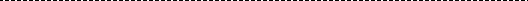 PlaceDayMonth and year4Declared at Place:	5 Day:	6 Month:	Year:Signature of person before whom the declaration is made (see over)Full name, qualification and address of person before whom the declaration is made (in printed letters)7	Before me,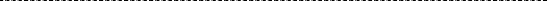 8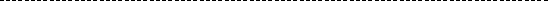 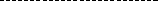 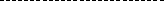 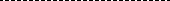 Full name:	Qualification: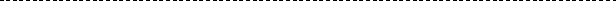 Address:Note 1   A person who intentionally makes a false statement in a statutory declaration is guilty of an offence, the punishment for which is imprisonment for a term of 4 years — see section 11 of the Statutory Declarations Act 1959.Note 2   Chapter 2 of the Criminal Code applies to all offences against the Statutory Declarations Act 1959 — see section 5A of the Statutory Declarations Act 1959.A statutory declaration under the Statutory Declarations Act 1959 may be made before–a person who is currently licensed or registered under a law to practise in one of the following occupations:a person who is enrolled on the roll of the Supreme Court of a State or Territory, or the High Court of Australia, as a legal practitioner (however described); ora person who is in the following list:Agent of the Australian Postal Corporation who is in charge of an office supplying postal services to the public Australian Consular Officer or Australian Diplomatic Officer (within the meaning of the Consular Fees Act 1955) BailiffBank officer with 5 or more continuous years of serviceBuilding society officer with 5 or more years of continuous service Chief executive officer of a Commonwealth courtClerk of a court Commissioner for AffidavitsCommissioner for DeclarationsCredit union officer with 5 or more years of continuous service Employee of the Australian Trade Commission who is:in a country or place outside Australia; andauthorised under paragraph 3 (d) of the Consular Fees Act 1955; andexercising his or her function in that place Employee of the Commonwealth who is:in a country or place outside Australia; andauthorised under paragraph 3 (c) of the Consular Fees Act 1955; andexercising his or her function in that place Fellow of the National Tax Accountants’ AssociationFinance company officer with 5 or more years of continuous service Holder of a statutory office not specified in another item in this list Judge of a courtJustice of the Peace MagistrateMarriage celebrant registered under Subdivision C of Division 1 of Part IV of the Marriage Act 1961Master of a courtMember of Chartered Secretaries AustraliaMember of Engineers Australia, other than at the grade of student Member of the Association of Taxation and Management Accountants Member of the Australasian Institute of Mining and Metallurgy  Member of the Australian Defence Force who is:an officer; ora non-commissioned officer within the meaning of the Defence Force Discipline Act 1982 with 5 or more years of continuous service; ora warrant officer within the meaning of that ActMember of the Institute of Chartered Accountants in Australia, the Australian Society of Certified Practising Accountants or the National Institute of AccountantsMember of:the Parliament of the Commonwealth; orthe Parliament of a State; ora Territory legislature; ora local government authority of a State or TerritoryMinister of religion registered under Subdivision A of Division 1 of Part IV of the Marriage Act 1961Notary publicPermanent employee of the Australian Postal Corporation with 5 or more years of continuous service who is employed in an office supplying postal services to the publicPermanent employee of:the Commonwealth or a Commonwealth authority; ora State or Territory or a State or Territory authority; ora local government authority;with 5 or more years of continuous service who is not specified in another item in this listPerson before whom a statutory declaration may be made under the law of the State or Territory in which the declaration is made Police officerRegistrar, or Deputy Registrar, of a court Senior Executive Service employee of:the Commonwealth or a Commonwealth authority; ora State or Territory or a State or Territory authority SheriffSheriff’s officerTeacher employed on a full-time basis at a school or tertiary education institutionChiropractorDentistLegal practitionerMedical practitionerNurseOptometristPatent attorneyPharmacistPhysiotherapistPsychologistTrade marks attorneyVeterinary surgeon